AWARD SHOW 2021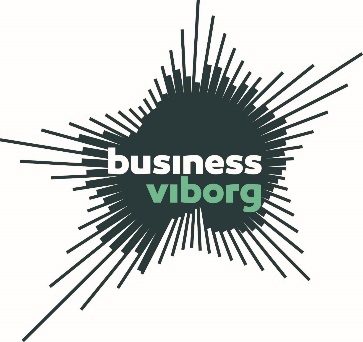 Indstilling af kandidat til ”Årets Viborg Talent 2021”Jeg indstiller følgende kandidat til ”Årets Viborg Talent prisen 2021”Virksomhed:Kontaktperson:E-mail:Tlf:Indsendt afNavn:Virksomhed:E-mail:Tlf:Indstillingskriterier for Årets Viborg Talent 2021:Prisen som Årets Viborg Talent tildeles en ung person tilknyttet en uddannelse og/eller ansat i en virksomhed beliggende i Viborg Kommune. Personen skal have vist et helt særligt talent i en erhvervsmæssig sammenhæng under uddannelsesforløbet eller på arbejdspladsen.Årets Viborg Talent skal være bosiddende i Viborg Kommune.

I vurderingen af indkomne forslag lægges der vægt på ét eller flere af følgende parametre:Personen gør en forskel og lykkes med sine erhvervs/uddannelsesmæssige mål på såvel det personlige som det faglige planPersonen tager initiativ og bidrager til at udvikle det faglige og sociale miljøPersonen skiller sig ud og skaber stærke resultater for sig selv og for virksomhedenIndstilling af kandidat - begrundelse iht. ovennævnte kriterier:Gør en forskel og lykkes med sine personlige og faglige målTager initiativ og bidrager til udvikling af det faglige og sociale miljøSkiller sig ud og skaber stærke resultaterForslag til kandidater bedes fremsendt til Anne Christine Forum Harritz anha@buvi.dk inden den 30. september 2021.